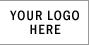 Sales OrderSales OrderSales OrderSales OrderSales OrderSales OrderSales OrderSales OrderSales OrderSales OrderDate: Invoice # Date: Invoice # Date: Invoice # Date: Invoice # Date: Invoice # Date: Invoice # Date: Invoice # Date: Invoice # Date: Invoice # Date: Invoice # Date: Invoice # Date: Invoice # Date: Invoice # Date: Invoice # Date: Invoice # Date: Invoice # ToToToToCustomer ID Customer ID Customer ID Customer ID Customer ID Customer ID Ship ToShip ToCustomer ID Customer ID Customer ID Customer ID SalespersonSalespersonJobJobJobShipping MethodShipping MethodShipping TermsShipping TermsDelivery DateDelivery DateDelivery DateDelivery DatePayment TermsPayment TermsDue DateDue on receiptDue on receiptQtyItem #Item #Item #DescriptionDescriptionDescriptionDescriptionUnit PriceUnit PriceUnit PriceDiscountDiscountDiscountLine TotalLine TotalTotal DiscountTotal DiscountTotal DiscountTotal DiscountTotal DiscountTotal DiscountTotal DiscountTotal DiscountTotal DiscountTotal DiscountTotal DiscountTotal DueTotal DueTotal DueTotal DueTotal DueTotal DueTotal DueTotal DueTotal DueTotal DueTotal DueTotal DueTotal DueTotal DueSales TaxSales TaxSales TaxSales TaxSales TaxSales TaxSales TaxSales TaxSales TaxSales TaxSales TaxSales TaxSales TaxSales TaxTotalTotalTotalTotalTotalTotalTotalTotalTotalTotalTotalTotalTotalTotalMake all checks payable to Thank you for your business!  ,  Phone   Fax   Make all checks payable to Thank you for your business!  ,  Phone   Fax   Make all checks payable to Thank you for your business!  ,  Phone   Fax   Make all checks payable to Thank you for your business!  ,  Phone   Fax   Make all checks payable to Thank you for your business!  ,  Phone   Fax   Make all checks payable to Thank you for your business!  ,  Phone   Fax   Make all checks payable to Thank you for your business!  ,  Phone   Fax   Make all checks payable to Thank you for your business!  ,  Phone   Fax   Make all checks payable to Thank you for your business!  ,  Phone   Fax   Make all checks payable to Thank you for your business!  ,  Phone   Fax   Make all checks payable to Thank you for your business!  ,  Phone   Fax   Make all checks payable to Thank you for your business!  ,  Phone   Fax   Make all checks payable to Thank you for your business!  ,  Phone   Fax   Make all checks payable to Thank you for your business!  ,  Phone   Fax   Make all checks payable to Thank you for your business!  ,  Phone   Fax   Make all checks payable to Thank you for your business!  ,  Phone   Fax   